VOLUNTEER APPLICATION FORM	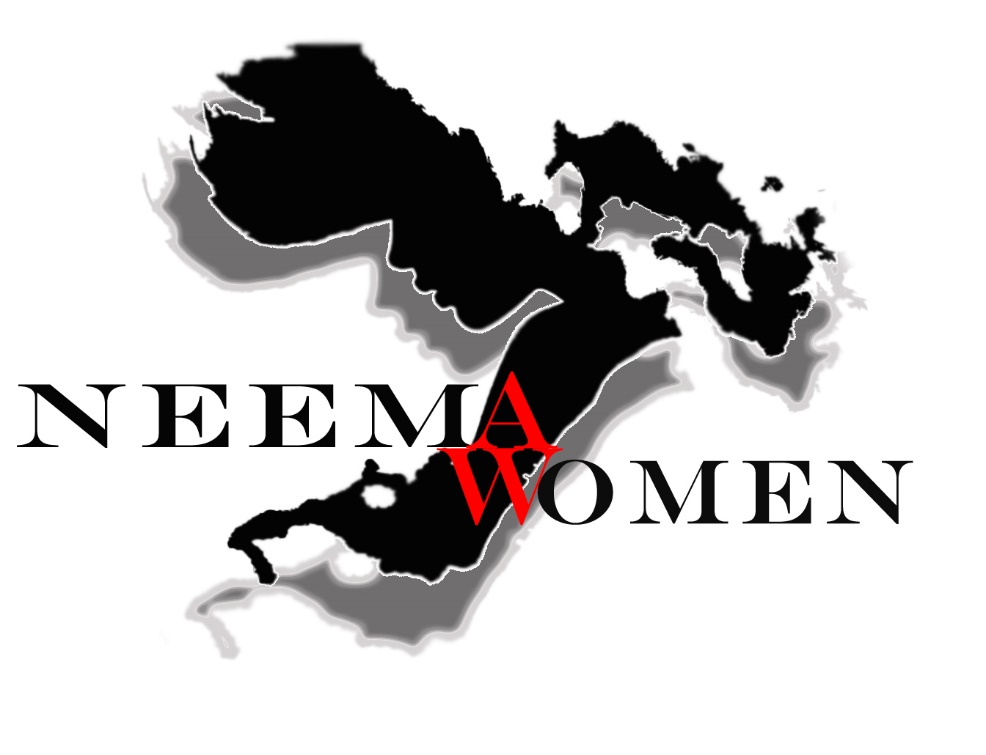 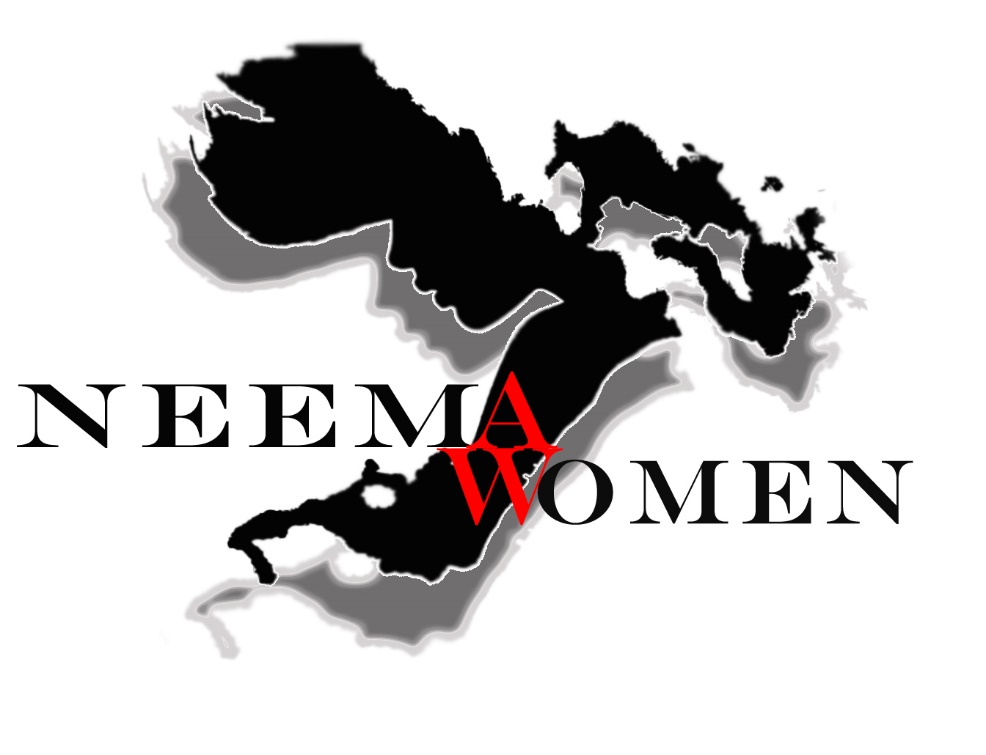 Neema Women CommunityNeema Women Community is committed to the safety and wellbeing of all individual people accessing our service. We also support the rights and wellbeing of our staff and volunteers and encourage their active participation in building and maintaining a secure environment for all participants. Office use onlyPersonal / contact details:Personal / contact details:Date     /     /Full NameAddressPhone Email addressPreferred method of contactCurrent occupation / study Work     Study     Full time     Part timeDetails:                 Emergency Contact Details:Name:Relationship to you:Phone :                                                                              Email:Emergency Contact Details:Name:Relationship to you:Phone :                                                                              Email:D.O.B of applicantReferees. Please provide the name and contact details of at least two referees:Name:                                                         Male     FemalePhone:                                                    Email:Relationship to you:Name:                                                         Male     FemalePhone1:                                                    Email:Relationship to you:Name:                                                         Male     FemalePhone1:                                                    Phone2:Relationship to you:Experience and qualifications. Please provide details of experience relevant to this roleExperience and qualifications. Please provide details of experience relevant to this rolePlease tick any of these skill areas if they relate to you:  Experience in event management  Experience in teaching or tutoring   Experience in admin work  Experience in fundraising   Experience working with young people and/or working with children  Experience working with people from refugee or migrant backgroundsPlease tick any of these skill areas if they relate to you:  Experience in event management  Experience in teaching or tutoring   Experience in admin work  Experience in fundraising   Experience working with young people and/or working with children  Experience working with people from refugee or migrant backgroundsPlease elaborate on these experiences in the space below:Please elaborate on these experiences in the space below:Languages spokenOther voluntary workHobbies / InterestsWhere did you hear about this program?Where did you hear about this program?Equal Opportunity Information: Equal Opportunity Information: Age   <18      18-25     26-35     36-45     46-55     55+     Gender  Male     Female    DisabilitiesHighest education qualification achieved?Privacy statement: The personal information on this form is being collected for the purposes of recruiting and selecting volunteers wishing to work at Neema Women Community.  The information may also be required for evaluation purposes.  Any evaluation reports developed will not identify individual volunteers by name. This information may be shared with partner organisations and funding bodies.By signing this form I attest that the information supplied is true and accurate. I understand that submitting this application form does not automatically register me as a volunteer but that there is a selection process including completion of a satisfactory recruitment process and participation in training.  I confirm that I am willing to volunteer for Neema Women Community.By submitting this application, I affirm that the facts set forth in it are true and complete. I understand that if I am accepted as a volunteer, any false statements, omissions, or other misrepresentations made by me on this application may result in my immediate dismissal.Signature:Name:                                                                                                   Date:Processed by Job roleDate Signature